ЗАХТЕВПредмет:  Субвенционисање набавке опреме за производњу вина, ракија и других алкохолних пића, као и опреме за дегустационе салеКорисници: Регистрована пољопривредна газдинства са територије Града Кикинде Потребна документација:Образац захтева за предметну набавку са изјавом да нису коришћени подстицаји за исту намену из других јавних извора финансирања (преузети у Услужном центру Градске управе)Потврду о активном статусу регистрованог пољопривредног газдинства (преузети са еАграр апликације)Фотокопија личне карте подносиоца пријаве (уколико је чипована – очитати)Фотокопију наменског рачуна подносиоца захтеваДоказ о регулисаним пореским и другим доспелим обавезама из јавних прихода (Прибавља се по службеној дужности уз претходно потписану сагласност)Рачун са спецификацијом (Фактура/Готовински рачун) за предметну набавку и доказом о уплатиПод пуном материјалном и кривичном одговорношћу ИЗЈАВЉУЈЕМ да сам пре попуњавања обрасца исти пажљиво прочитао и разумео, као да су горе наведени подаци тачни. Такође, под пуном материјалном и кривичном одговорношћу ИЗЈАВЉУЈЕМ да предметна инвестиција није предмет другог поступка за коришћење подстицаја.          Датум и место                                                                Потпис подносиоца захтева_________________________                                  ____________________________________                                                                                                                                                                                                                                                               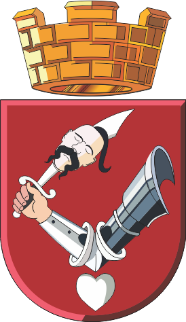 Република СрбијаАутономна покрајина ВојводинаГРАД КИКИНДАГРАДСКА УПРАВАСекретаријат за заштиту животне средине,пољопривреду и рурални развој К и к и н д аКраља Петра I  41, 23300 Кикинда, тел 0230/315-902, e-mail: info.poljoprivreda@kikinda.org.rsКраља Петра I  41, 23300 Кикинда, тел 0230/315-902, e-mail: info.poljoprivreda@kikinda.org.rsИме и презимеЈМБГБрој ПГБрој наменског рачуна и назив банкеПребивалиштеУлица и бројКонтакт телефон